ПРОЄКТ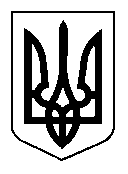 УКРАЇНАСЕЛИДІВСЬКА МІСЬКА РАДАР І Ш Е Н Н ЯВід __________________№_________м. СелидовеРозглянувши клопотання відділу освіти Селидівської міської ради                        від 15.12.2020 № 01-4-1426, відповідно до «Порядку списання об'єктів державної власності», затвердженого постановою Кабінету Міністрів України від 08.11.2007 № 1314, керуючись ст. 26 Закону України «Про місцеве самоврядування в Україні», міська радаВИРІШИЛА:	1. Дозволити списати відділу освіти Селидівської міської ради, будівлі сараю з підвалом, інвентарний № 10330003, розташований на подвір’ї  ЗДО № 4 «Вербичка» смт. Гостре, вул. Енгельса, 10, у зв’язку з його аварійним станом, руйнуванням та непридатністю до подальшої експлуатації.2. Начальнику відділу освіти Селидівської міської ради Передрій Я.Є. після списання комунального майна забезпечити оприбуткування матеріальних цінностей.Міський голова 							                     В.В.НЕШИНПро    надання    дозволу     віддлу освіти  Селидівської  міської радина списання  комунального  майна